McKinney-Vento Homeless Education Assistance Act2015-18 Sub-Grant RecipientPART I: SCHOOL INFORMATIONSchool Name: Principal/Contact Name: School Local Liaison Name: School Mailing Address:  	State: 	Zip Code: School Telephone Number: Preparer’s Name: 									Date:   Preparer’s Signature:															Authorized School Official: 							Date:  Official’s Signature:															PART II: PROJECT ACTIVITIESProject ActivitiesPART III: ESTABLISHING PARTNERSHIPSPART IV: REVIEW & IMPLEMENTATION OF POLICIES & PROCEDURES ON ENSURING THE ACADEMIC SUCCES OF HOMELESS STUDENTSPart V: EXPENDITURE DESCRIPTIONInstructional Support					Sub-Total:	 							NOTE: Must align with Instructional Support total on spreadsheetPersonnel Services:								Amount Expended: Description of Expenditures: Employee Benefits: 								Amount Expended: Description of Expenditures: Professional Development: 							Amount Expended: Description of Expenditures: Contract Services: 								Amount Expended: Description of Expenditures: Materials and Supplies: 								Amount Expended: Description of Expenditures: Other Expenses: 								Amount Expended: Description of Expenditures: School Supplies: 								Amount Expended: Description of Expenditures: Non-Instructional Support						Sub-Total:									NOTE: Must align with Non-Instructional Support total on spreadsheetProfessional Development: 							Amount Expended: Description of Expenditures: Contract Services: 								Amount Expended: Description of Expenditures: Materials and Supplies: 								Amount Expended: Description of Expenditures: Other Expenses: 								Amount Expended: Description of Expenditures: Clothing, personal hygiene, eyeglasses, etc. (25% or less of total budget: 		Amount Expended: Description of Expenditures: PART VI: SPREADSHEETPART VII: SUPPLEMENTAL FUNDINGSchools must complete this portion of the report if school was awarded wellness funds for SY 14-15bureau of indian education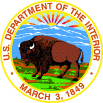 McKinney-Vento Homeless Education Assistance ActEducation of Homeless Children and YouthEND OF YEAR REPORT TEMPLATESubmission Window: June 1-30, 2016Project Year   2015-2016Project ActivitiesTask(s)/Responsible Staff% CompletionTimeframe(By When?Evidence of Task accomplishedHow did you meet the goal and how are they measured? Use information from Data Collection in Application12345678910Partnerships/CollaborationsList PartnersTask(s)/Activities Organization Contact or RepresentativeWhen was Partnership/Collaboration Established?Evidence of Collaboration/PartnershipsMeeting Agendas/Minutes12345678910Policies & ProceduresDeveloped(Y/N)Task(s)/Activities in developing or updatingTimeframe(If no, by When?(Month/Year)Policies/ProceduresReviewed and Approved by School Board(Month/Year)Uploaded in Native Star?(Y/N)12345McKinney-Vento Homeless Grant BudgetMcKinney-Vento Homeless Grant BudgetMcKinney-Vento Homeless Grant BudgetMcKinney-Vento Homeless Grant BudgetMcKinney-Vento Homeless Grant BudgetALLOCATIONSALLOCATIONSALLOCATIONSALLOCATIONSALLOCATIONSTOTAL GRANT AWARD (yearly)TOTAL GRANT AWARD (yearly)TOTAL GRANT AWARD (yearly)$0.00$0.00SY 15-16 TOTAL GRANT EXPENDEDSY 15-16 TOTAL GRANT EXPENDEDSY 15-16 TOTAL GRANT EXPENDED$0.00$0.00 Budget Line Items Budget Line Items Budget Line ItemsMcKinney Vento Awarded Total Budget ExpendedINSTRUCTIONAL SUPPORTINSTRUCTIONAL SUPPORTINSTRUCTIONAL SUPPORTPersonnel ServicesPersonnel ServicesPersonnel Services$0.00$0.00Employee BenefitsEmployee BenefitsEmployee Benefits$0.00$0.00Professional DevelopmentProfessional DevelopmentProfessional Development$0.00$0.00Contract ServicesContract ServicesContract Services$0.00$0.00Materials and SuppliesMaterials and SuppliesMaterials and Supplies$0.00$0.00Other ExpensesOther ExpensesOther Expenses$0.00$0.00Incentives (must provide strong justification, education related, minimal cost, no gift cards, students only)Incentives (must provide strong justification, education related, minimal cost, no gift cards, students only)Incentives (must provide strong justification, education related, minimal cost, no gift cards, students only)$0.00$0.00Subtotal for Instructional SupportSubtotal for Instructional SupportSubtotal for Instructional Support$0.00$0.00 NON-INSTRUCTIONAL SUPPORT NON-INSTRUCTIONAL SUPPORT NON-INSTRUCTIONAL SUPPORTPersonnel ServicesPersonnel ServicesPersonnel Services$0.00$0.00Employee BenefitsEmployee BenefitsEmployee Benefits$0.00$0.00Professional DevelopmentProfessional DevelopmentProfessional Development$0.00$0.00Contract ServicesContract ServicesContract Services$0.00$0.00Materials and SuppliesMaterials and SuppliesMaterials and Supplies$0.00$0.00Other Expenses Other Expenses Other Expenses $0.00$0.00Clothing, school supplies,  personal hygiene (25% or less of total budget)Clothing, school supplies,  personal hygiene (25% or less of total budget)Clothing, school supplies,  personal hygiene (25% or less of total budget)$0.00$0.00Subtotal for Non-Instructional Support Subtotal for Non-Instructional Support Subtotal for Non-Instructional Support $0.00$0.00GRAND TOTALGRAND TOTAL$0.00$0.00SUPPLEMENTAL FUNDING (RECIPIENTS ONLY)SUPPLEMENTAL FUNDING (RECIPIENTS ONLY)SUPPLEMENTAL FUNDING (RECIPIENTS ONLY)SUPPLEMENTAL FUNDING (RECIPIENTS ONLY)SY 2015-2016 MCV Grant AwardSY 2015-2016 MCV Grant Award$     .  $     .  SY 2015-2016 Total Supplemental Award(s)SY 2015-2016 Total Supplemental Award(s)$     .  $     .  SY 2015-2016 Total Award SY 2015-2016 Total Award $     .  $     .  Supplemental FundsAwardedExpendedCarryoverFamily Engagement$     .  $     .  $     .  Summer School$     .  $     .  $     .  Wellness$     .  $     .  $     .  WELLNESS SUPPLEMENTAL FUNDING ACTIVITIES (RECIPIENTS ONLY)WELLNESS SUPPLEMENTAL FUNDING ACTIVITIES (RECIPIENTS ONLY)WELLNESS SUPPLEMENTAL FUNDING ACTIVITIES (RECIPIENTS ONLY)WELLNESS SUPPLEMENTAL FUNDING ACTIVITIES (RECIPIENTS ONLY)WELLNESS SUPPLEMENTAL FUNDING ACTIVITIES (RECIPIENTS ONLY)WELLNESS SUPPLEMENTAL FUNDING ACTIVITIES (RECIPIENTS ONLY)Project Activities the Approved Supplemental Funding SY 14-15 and provide description of items purchased.Task(s)/Responsible Staff% CompletionTimeframe(By When?)Evidence of Task accomplishedHow did you meet the goal and how are they measured? Use information from Data Collection in Application12345678910WELLNESS (RECIPIENTS ONLY)WELLNESS (RECIPIENTS ONLY)WELLNESS (RECIPIENTS ONLY)WELLNESS (RECIPIENTS ONLY)Line ItemsAwardedExpendedCurrent BalanceDirect InstructionDirect InstructionDirect InstructionDirect InstructionPersonnel Services$     .  $     .  $     .  Employee Benefits$     .  $     .  $     .  Professional Development$     .  $     .  $     .  Purchased Services$     .  $     .  $     .  Equipment$     .  $     .  $     .  Materials & Supplies$     .  $     .  $     .  Other Expense$     .  $     .  $     .  Instructional SupportInstructional SupportInstructional SupportInstructional SupportPersonnel Services$     .  $     .  $     .  Employee Benefits$     .  $     .  $     .  Professional Development$     .  $     .  $     .  Purchased Services$     .  $     .  $     .  Equipment$     .  $     .  $     .  Materials & Supplies$     .  $     .  $     .  Other Expense$     .  $     .  $     .  Non-Instructional ServicesNon-Instructional ServicesNon-Instructional ServicesNon-Instructional ServicesPersonnel Services$     .  $     .  $     .  Employee Benefits$     .  $     .  $     .  Professional Development$     .  $     .  $     .  Purchased Services$     .  $     .  $     .  Equipment$     .  $     .  $     .  Materials & Supplies$     .  $     .  $     .  Other Expense$     .  $     .  $     .  TOTAL$     .  $     .  $     .  